平成３０年１月１０日各　　位京都府健康福祉部障害者支援課京都府リハビリテーション支援センター京都市高次脳機能障害者支援センター第２６回　京都府高次脳機能障害(京都市域)支援ネットワーク会議の開催について平素は，京都府，京都市の障害保健福祉行政の推進に格別の御理解，御協力をいただき，誠にありがとうございます。高次脳機能障害者に対する支援については，医療，福祉，介護，就労，相談支援等様々な関係機関が連携して支援ネットワークを構築していくことが求められています。そこで，「第２６回京都府高次脳機能障害（京都市域）支援ネットワーク会議」を，京都府，京都市が共催で，別紙１開催概要のとおり，開催することとなりました。つきましては，貴施設の積極的な御参加をお願いするとともに，別添様式（出欠表及び事前アンケート回答用紙）に必要事項を御記入の上，平成３０年２月９日（金）までに，メール(FAXも可)にて御返信いただきますよう，お願いします。　事前アンケートにつきましては，貴施設における高次脳機能障害支援の取組みについてお伺いし，京都市域における高次脳機能障害支援の連携が円滑に進むよう，会議当日資料としての活用の他に，今後，京都市高次脳機能障害者支援センターホームページ等での高次脳機能障害支援マップ（仮）としての掲載を検討しております。本会議に御欠席の機関におかれましてもアンケート回答に御協力いただきますよう，お願いします。　御不明な点につきましては，下記までお問合せください。（別添）別紙１　第２６回京都府高次脳機能障害(京都市域)支援ネットワーク会議　開催概要別紙２　支援ネットワーク会議　出欠表（兼 京都市地域リハビリテーション推進センター障害者支援施設見学会申込書）別紙３　事前アンケート　回答用紙　　　　（「医療機関用」，「その他機関用（医療機関以外）」の２種のうち，1種）（※別紙１～３は京都市高次脳機能障害者支援センターホームページからダウンロード可）第２６回　京都府高次脳機能障害（京都市域）支援ネットワーク会議　開催概要１　目的高次脳機能障害に対する理解を深めるとともに，医療，福祉，介護，就労，教育，相談支援等の高次脳機能障害者支援に関わる機関で，取組状況の情報共有，地域の置かれている課題について，意見交換を行い，関係機関相互の切れ目のない支援ネットワークの構築を図ります。２　開催日時　　平成３０年２月２８日（水）１３時３０分～１６時４０分 （受付開始１３時１５分～）３　会場　　ラボール京都　２階大ホール（京都市中京区壬生仙念町３０番地２　裏面の地図参照）４　内容（１）報告　「国，京都府，京都市の高次脳機能障害者支援の動向（仮）」　報告者　府市職員（２）講演　「意外と簡単？　高次脳機能障害の支援（仮）」　　　　　　　　講師　上田 敬太　医師（京都大学医学部付属病院精神科神経科　助教）（３）各機関からの報告及び意見交換　「各機関の高次脳機能障害者支援状況（仮）」　等５　参加呼びかけ機関（京都市内）　〇医療機関　　　〇障害者地域生活支援センター，障害福祉サービス事業所〇就労支援機関　〇地域包括支援センター（高齢サポート），介護保険サービス事業所〇各区・支所保健福祉センター　○児童福祉センター　○教育機関　　　　　　等６　参加に関して（１）対象者　「５ 参加呼びかけ機関」に所属の高次脳機能障害者支援に関わる職員（２）定　員　２００名（事前申込要，先着順，定員超過の際は，１機関１名で調整）（３）参加費　無料（４）合理的配慮について　　　　　磁気ループ席，手話通訳，要約筆記，点字資料，拡大資料について必要な方は出欠表に記載して　　ください。７　申込方法・・メールまたはＦＡＸにて平成３０年２月９日（金）までに，京都市高次脳機能障害者支援センターへお申込みください。・メール申込の場合は，件名「第２６回高次脳機能障害支援ネットワーク」で送信をお願いします。・出欠表及び事前アンケート回答用紙は，京都市高次脳機能障害者支援センターホームページから　　ダウンロードできます。・事前アンケート回答用紙は，「医療機関用」と「その他機関用（医療機関以外）」の２種類があります。該当する用紙をお使いください。８　主催　京都府，京都市９　申込先・問合先　　京都市高次脳機能障害者支援センター　　　　　　　　　　電話：０７５－８２３－１６５８　　　　　（電話受付時間　月～金曜日（祝日，年末年始除く）8:30～17:15）　　　　　メール：rehabili@city.kyoto.lg.jp　　　　　（件名は「第２６回高次脳機能障害支援ネットワークについて」）　　　　　ＦＡＸ：０７５－８４２－１５４１１０　ラボール京都の地図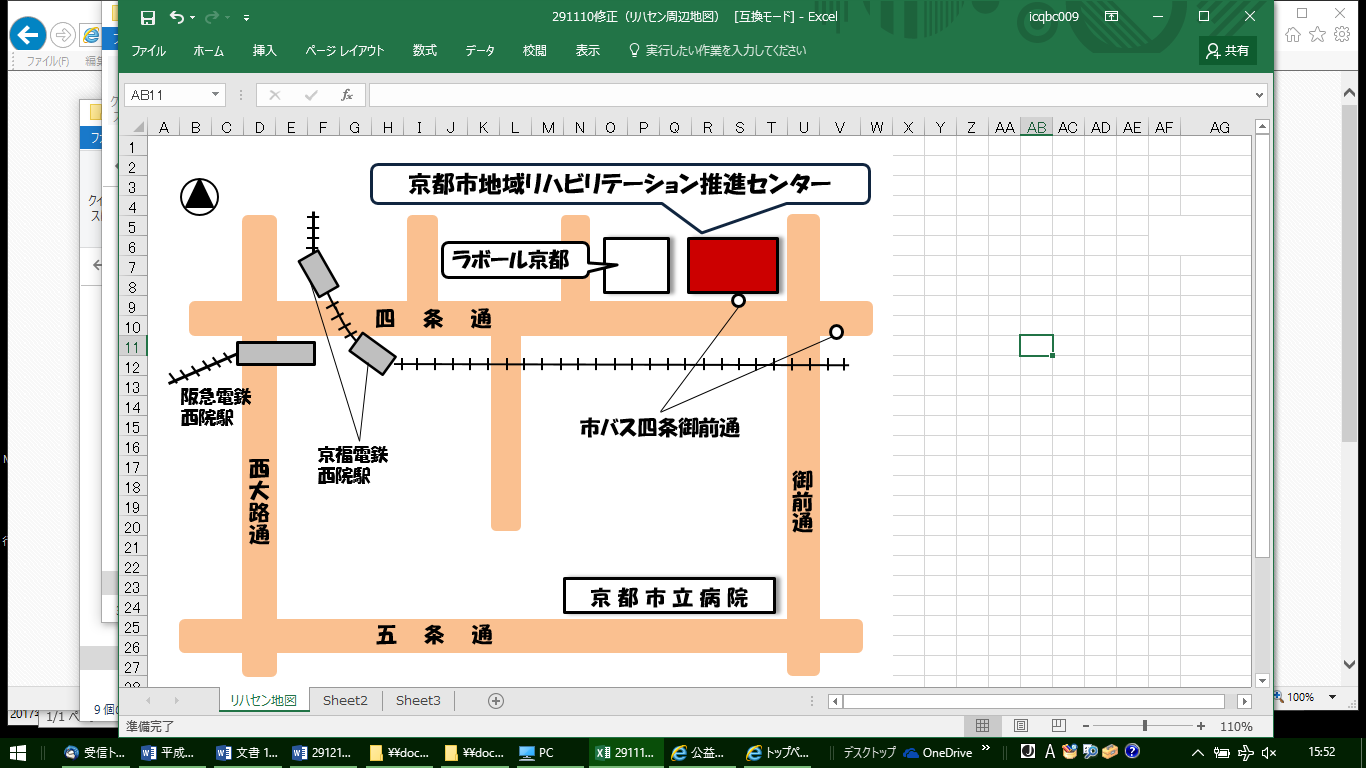 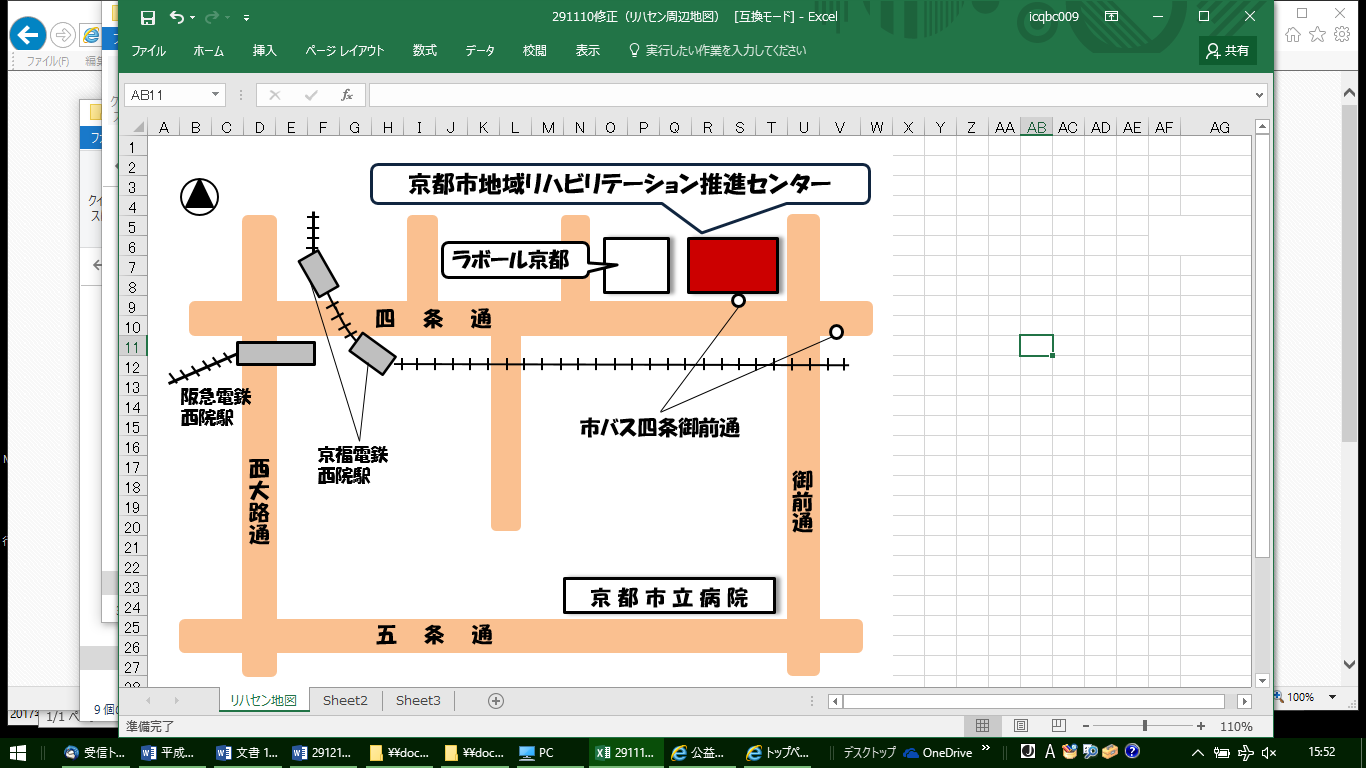 第２６回　京都府高次脳機能障害(京都市域)支援ネットワーク会議　出欠表京都市地域リハビリテーション推進センター　障害者支援施設　見学会申込書※この見学会は，上記支援ネットワーク会議とは別の企画となりますが，申込用紙は１枚に集約させていただいております。ご了承ください。●２月２８日（水）　の施設見学会に　　（　　参加する　　・　　参加しない　　）　　　　　参加者（　支援ネットワーク会議と同じ　・　それ以外）　→異なる場合は下記にご記入ください。参加者氏名　　　　　　　　　　　　　　　　　　　　　職種及び役職　　　　　　　　　　　　　　　　　　　　　経験年数　　　　年参加者氏名　　　　　　　　　　　　　　　　　　　　　職種及び役職　　　　　　　　　　　　　　　　　　　　　経験年数　　　　年●当障害者支援施設について知りたいことがあれば，以下の該当する項目にチェックを入れてください。□利用対象者　　　　□定員　　　　□利用期間　　　　□職員体制　　　　□利用料　　　　□ＡＤＬ状況　　　　　□プログラムについて　　　　□契約までの流れについて　　　　　□その他（　　　　　　　　　　　　　　　　　　　　　　　　　　　　　　　　　　　　　　　　　　　　　　　　　　　）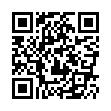 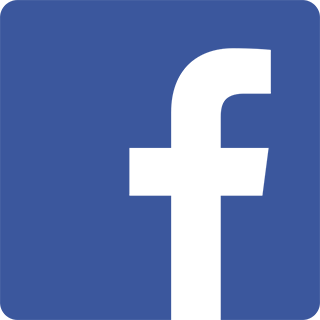 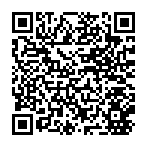 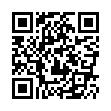 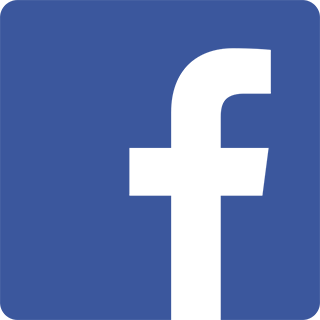 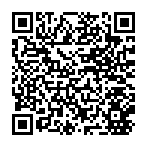 機関名住所　　　　　　　　　区　　　　　　　　　　区　　　　　　　　　　区　ＴＥＬＦＡＸ種　別（〇印）急性期病院，回復期病院，その他医療機関，障害者地域生活支援センター，地域包括支援センター，障害福祉サービス事業所，介護保険サービス事業所，就労関係機関，行政機関，その他　（　　　　　　　　　　　　　　　　　　　　）急性期病院，回復期病院，その他医療機関，障害者地域生活支援センター，地域包括支援センター，障害福祉サービス事業所，介護保険サービス事業所，就労関係機関，行政機関，その他　（　　　　　　　　　　　　　　　　　　　　）急性期病院，回復期病院，その他医療機関，障害者地域生活支援センター，地域包括支援センター，障害福祉サービス事業所，介護保険サービス事業所，就労関係機関，行政機関，その他　（　　　　　　　　　　　　　　　　　　　　）出欠及び合理的配慮について２月２８日（水）　のネットワーク会議に　（　　出席する　　　　　・　　　欠席する　　）　合理的配慮が必要な場合（　　磁気ループ席，手話通訳，要約筆記，点字資料，拡大資料　）２月２８日（水）　のネットワーク会議に　（　　出席する　　　　　・　　　欠席する　　）　合理的配慮が必要な場合（　　磁気ループ席，手話通訳，要約筆記，点字資料，拡大資料　）２月２８日（水）　のネットワーク会議に　（　　出席する　　　　　・　　　欠席する　　）　合理的配慮が必要な場合（　　磁気ループ席，手話通訳，要約筆記，点字資料，拡大資料　）出席者（ふりがな）氏　名　：職種及び役職　　　　　　　　　　　　　　　　　　　　　　           　経験年数：　　　　　　　年（ふりがな）氏　名　：職種及び役職　　　　　　　　　　　　　　　　　　　　　　           　経験年数：　　　　　　　年（ふりがな）氏　名　：職種及び役職　　　　　　　　　　　　　　　　　　　　　　           　経験年数：　　　　　　　年別紙３事前アンケートの記載　　　　（　　　　　可　　・　　　不可　　　　）＊回収した事前アンケートは当日の会議資料への活用の他に，今後，京都市高次脳機能障害者支援センターホームページ等での高次脳機能障害支援マップ（仮）の掲載に活用させていただく予定です。＊会議に参加されない機関についても，事前アンケートの回答にご協力をお願いします。　　　　（　　　　　可　　・　　　不可　　　　）＊回収した事前アンケートは当日の会議資料への活用の他に，今後，京都市高次脳機能障害者支援センターホームページ等での高次脳機能障害支援マップ（仮）の掲載に活用させていただく予定です。＊会議に参加されない機関についても，事前アンケートの回答にご協力をお願いします。　　　　（　　　　　可　　・　　　不可　　　　）＊回収した事前アンケートは当日の会議資料への活用の他に，今後，京都市高次脳機能障害者支援センターホームページ等での高次脳機能障害支援マップ（仮）の掲載に活用させていただく予定です。＊会議に参加されない機関についても，事前アンケートの回答にご協力をお願いします。機関名種　別（〇印）急性期病院，　回復期病院，　その他医療機関ホームページ（　　　有　　　・　　　無　　）　ＵＲＬ：Ｆａｃｅｂｏｏｋ（　　　有　　　・　　　無　　）　ＵＲＬ：回答者氏名：　　　　　　　　　　　　　　　　　　　　　　　　職種及び役職：（問合せ対応者：（※回答者と異なる場合のみ記入）：　　　　　　　　　　　　　　　　　　　　　　　　　　　　　　　　　　　　　　　　　）貴施設における高次脳機能障害支援に関して○貴施設での高次脳機能障害のある方の受入れについて　（　可　・　否　）○貴施設における高次脳機能障害者支援経験（　　（ア）多い　　・　　（イ）まあまあ多い　　・　　（ウ）少ないがある　　・　　（エ）ない　　）○（（ア），（イ），（ウ）と答えた方）　現在の対応状況について例：回復期リハ病院で，脳卒中の患者が多く，高次脳機能障害のリハビリ等を行っている。当事業所は，障害に関係なく幅広い方を受け入れ，その障害特性にあった支援をしている。等○貴施設の高次脳機能障害支援における課題について貴施設における高次脳機能障害支援に関して■医療的な対応状況■○外来診療（　　有　　・　無　　）　　　外来リハビリ（　　有　　・　無　　）　○入院診療（　　有　　・　無　　）　　　入院リハビリ（　　有　　・　無　　）〇高次脳機能障害の診断（　　可　　・　　否　　）○画像　　　　　　　　　　　 （ 　MRI　　・　　CT　　）　○評価（検査）　　　　　　　（　　可　　・　　否　　）○診断書作成　 　　　　　（　　精神障害者保健福祉手帳　  ・　　障害年金　　）○その他特記　（例：PET,SPECTの画像診断有，訪問診療有，小児対象，デイケア利用可　等）その他高次脳機能障害支援に関するご質問や本会議に関するご要望があればご記入ください。